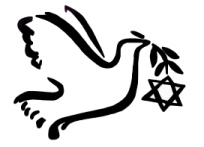 Total School Fees Due: _________Date/Check #:______________________Congregation Beth Shalom2021-2022 Religious School Registration*NOTES:Congregation Beth ShalomClassroom Philosophy and Expectations Agreement2021-2022Philosophy:Each individual should have the following rights:The right to learn without interference from other people in the school or class.The right to work together as a students and teachers in an atmosphere of mutual respect and understanding.The right to have one’s personal property respected by others.The right to be protected from physical harm.Expectations of BehaviorStudents will be ready to participate in class activities.Students will not disrupt any other student’s participation in class.Students will keep their hands to themselves.Language that is considered offensive will not be used.Property of Congregation Beth Shalom, the facility, or any other facility we use will not be abused.When in the sanctuary, students will behave in accordance to the spirituality of our sanctuary at all times.Students will clean up their work area prior to leaving.No student will be dismissed early to wait outside for a parent; the parent will come into the classroom to pick them up. The following are also prohibited: weapons, bullying, fighting, drugs, e-cigarettes, vaping, alcohol and tobacco.Discipline Procedure:Teachers will provide a student with a verbal warning for disruptive behavior.  If the behavior continues the student will be moved to just right outside of their classroom to give them the opportunity to recompose their self.If it is necessary for a student to be removed from the class for behavior the parent will be notified.I have read and discussed these expectations with my children. ____________________________________________________     _________________                                             Signature                                                                                               DateCBS Member Name: _______________________________School Fees:  Religious School$375/yearReligious School plus Hebrew$750/year (includes Sunday and Wednesday)  typically grades 3-7Grades 8 – 12th$75/yearEmail for CBS/Shulcloud:Email for CBS/Shulcloud:Email for CBS/Shulcloud:Congregation Beth Shalom is committed to providing an education for all Jewish children of our Congregation and can provide tuition assistance for those in need.Please contact me regarding tuition assistance in the form of a scholarship.   Yes      NoAre you interested in teaching, substituting or organizing Tikkun Olam activities?    Yes      NoCongregation Beth Shalom is committed to providing an education for all Jewish children of our Congregation and can provide tuition assistance for those in need.Please contact me regarding tuition assistance in the form of a scholarship.   Yes      NoAre you interested in teaching, substituting or organizing Tikkun Olam activities?    Yes      NoCongregation Beth Shalom is committed to providing an education for all Jewish children of our Congregation and can provide tuition assistance for those in need.Please contact me regarding tuition assistance in the form of a scholarship.   Yes      NoAre you interested in teaching, substituting or organizing Tikkun Olam activities?    Yes      NoChild’s Name (first and last)Allergies (*More Space Is Available Below)Medications(*More Space Is Available Below)    GradeCBS ReligiousSchool Fee$$$$Would you like to donate to the school tuition scholarship fund?  If so what amount?Would you like to donate to the school tuition scholarship fund?  If so what amount?Would you like to donate to the school tuition scholarship fund?  If so what amount?Would you like to donate to the school tuition scholarship fund?  If so what amount?$Total DueTotal DueTotal DueTotal Due$Parent/Guardian NamesHome Phone            Cell PhoneEmails for school related info:Emergency contact:*Are there any special needs that we should know about to help facilitate your child’s success?     *Are there any special needs that we should know about to help facilitate your child’s success?     *Are there any special needs that we should know about to help facilitate your child’s success?     *Are there any special needs that we should know about to help facilitate your child’s success?     *Are there any special needs that we should know about to help facilitate your child’s success?     